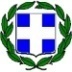 ΕΛΛΗΝΙΚΗ ΔΗΜΟΚΡΑΤΙΑΥΠΟΥΡΓΕΙΟ ΠΑΙΔΕΙΑΣ, ΕΡΕΥΝΑΣ ΚΑΙ ΘΡΗΣΚΕΥΜΑΤΩΝΓΕΝΙΚΗ ΓΡΑΜΜΑΤΕΙΑ ΝΕΑΣ ΓΕΝΙΑΣ ΚΑΙ ΔΙΑ ΒΙΟΥ ΜΑΘΗΣΗΣΔΙΕΥΘΥΝΣΗ ΔΙΑ ΒΙΟΥ ΜΑΘΗΣΗΣΔΗΜΟΣΙΟ ΙΝΣΤΙΤΟΥΤΟ ΕΠΑΓΓΕΛΜΑΤΙΚΗΣ ΚΑΤΑΡΤΙΣΗΣ Δ.ΙΕΚ  ΘΕΣΣΑΛΟΝΙΚΗΣΘΕΜΑΤΑΤΕΛΙΚΩΝ ΕΞΕΤΑΣΩΝ του εξαμήνου κατάρτισης	.στο μάθημα (Θ/Ε)	.της ειδικότητας 	Ημερομηνία εξέτασης 	. Χρόνος εξέτασης . 	.Εισηγητής 1. 	Εισηγητής 2	(γράψτε στο κενό χώρο τα θέματα αριθμημένα)ΠΑΡΑΤΗΡΗΣΕΙΣ: (γράφονται υποχρεωτικά)1. 	()2. 	()Ο/Η ΥΠΟΔΙΕΥΘΥΝΤΗΣ/ΤΡΙΑ	Ο/ΟΙ ΕΙΣΗΓΗΤ…